Bel Air Home For children & Adolescents Is Planning another Luncheon27th May 2016In aid of raising funds to replace furniture in the home.Menu:  rice & peas  or        chow mein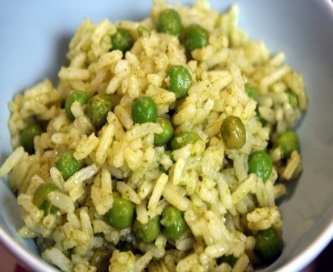 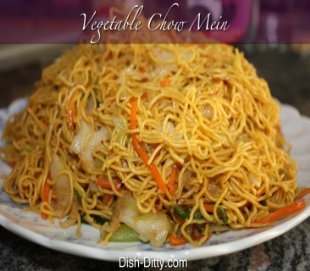  Served with provision salad, green salad provision salad & green salad        fried fish $15.00 or 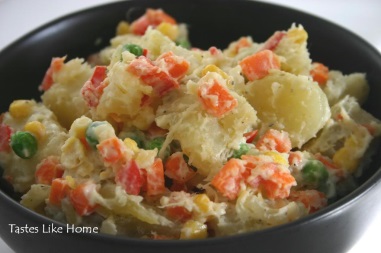 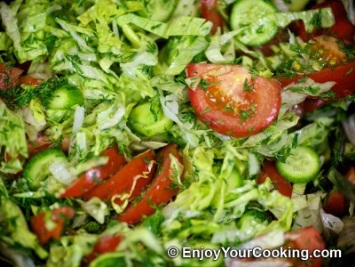 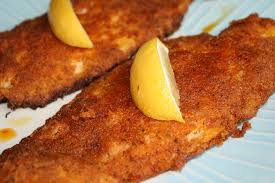  oven baked chicken $10.00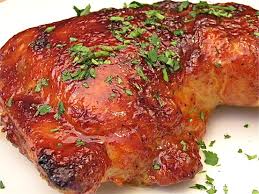 Please call our office on 444-5100 to place orders, delivery available Thank you for your support!